                                                                                   ESTADO DE SANTA CATARINAGOVERNO MUNICIPAL ABELARDO LUZ TERRITÓRIO DA CIDADANIA MEIO OESTE CONTESTADO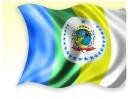 ANOS INICIAIS DO ENSINO FUNDAMENTALHOSESTADO DE SANTA CATARINA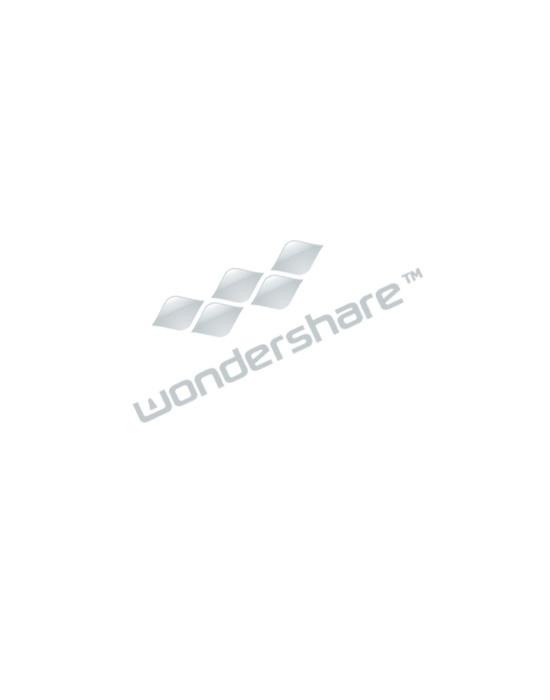 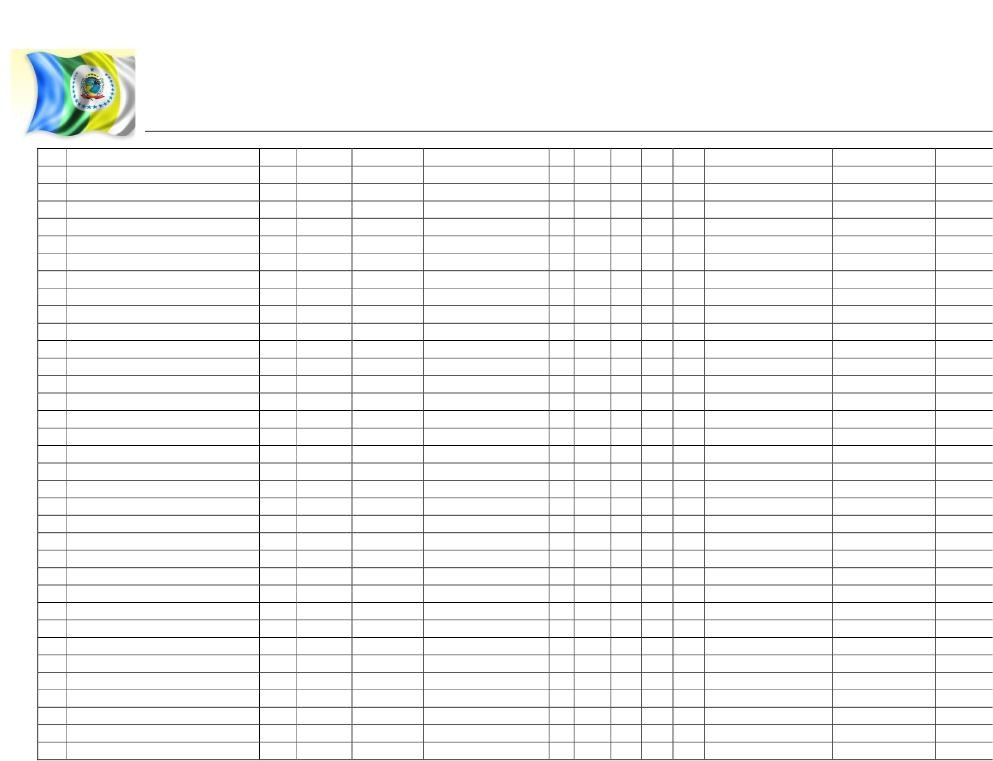 GOVERNO MUNICIPAL ABELARDO LUZ TERRITÓRIO DA CIDADANIA MEIO OESTE CONTESTADOESTADO DE SANTA CATARINAGOVERNO MUNICIPAL ABELARDO LUZ TERRITÓRIO DA CIDADANIA MEIO OESTE CONTESTADOD – DoutoradoMe – MestradoE – EspecializaçãoG – GraduaçãoM - Magistério31Edelir Betini da Luz2016624901/03/200188723(25/10/1978)32Eliane Tacca de Souza2016624901/03/200188723(27/11/198033Osmilda Rainha MartiniAPOSENTADA(06/01/1958)34Odanillo João Goulart2015423101/03/200288723(07/06/1959)35Lucivani Gomes Goulart2015423101/03/200288723(23/09/1961)36Eliane Wanscher2015423101/03/200288723(07/04/1962)37Fernanda Duarte Silva2015423101/03/200288723(21/02/1968)38Rosemari Narciso dos Santos2015423101/03/200288723(16/07/1970)39Edicréia Silvia DamascenoREENQUADRADO(31/03/1977)40Simone Eléia Romio2015423101/03/200288723(16/06/1980)41Jaime Jardel de Mello2015423101/03/200288723(08/01/198142Jucinéia Narciso dos SantosREENQUADRADO(02/08/1982)43Carmen Elisabete Guerreiro20149223,501/08/200288723(06/01/1961)44Rutes Fátima Costa Rodigheri20149223,501/08/200288723(05/08/1969)45Edelir Betini da Luz20149223,501/08/200288723(25/10/1978)46Lurdes Mattos de Freitas2014221317/02/200388723(09/05/1959)47Eliane Wanscher2014221317/02/200388723(07/04/1962)48Ivaci de Oliveira2014221317/02/200388723(30/10/1966)49Marciane Maciel2014221317/02/200388723(28/04/1978)50Gilvana dos Santos2014221317/02/200388723(18/04/1980)51Simone Eléia Romio2014221317/02/200388723(16/06/1980)52Jucinéia Narciso dos SantosREENQUADRADO(02/08/1982)53Daiane Cristina dos Santos2014221317/02/200388723(26/10/1982)54Simone Aparecida da Silva2014221317/02/20038872355Elineri SirinoREENQUADRADO56Janete Weber2014021005/05/20038872357Eliane Tacca de Souza20139208,504/06/20038872358Laura Danieli Antonizzi209213802/05/20078872359Luciana Pereira da Silva Chuway409213802/05/20078801660Tania Maria Winckler Lanzarini2091136,501/06/20078872361Gersi Salete Serena Oliveira209013509/07/20078872362Joarez Luiz Wegher209013509/07/20078872363Adriana Aparecida Bullé208012005/05/20088872364Osmilda Rainha MartiniAPOSENTADA65Silvia Cristina Ferreira208012006/05/200888723(06/02/1973)66Elizangela Pascoali208012006/05/200888723(28/06/1980)67Jaime Jardel de Mello208012006/05/200888723(08/01/1981)69Katia Maria Fabiani Bizol208012006/05/200888016(14/10/1971)70Elenice Palaoro408012006/05/200888016(20/08/1982)71Isolde Brunetto ZampieriREENQUADRADO